中国科学院昆明动物研究所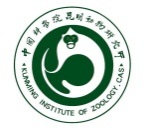 研究生会活动经费预算详细清单备注1、活动信息的相关内容必须与《活动审批表》的相关信息一致，否则该预算表无效。2、该表必须有研究生部和人事教育处领导的签字，否则无效。3、作为固定资产的物品自购买之日起使用年限至少为三年。4、不属于固定资产但以后还能使用一定时间的物品，必须在备注中写明使用时间。中国科学院昆明动物研究所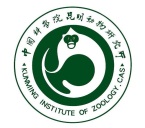        研究生会活动经费结算详细清单活动信息活动信息活动信息活动信息活动信息活动信息活动信息活动信息活动信息活动信息活动名称活动名称活动时间活动时间活动地点活动地点□所内 地点                  □所外  地点                       □所内 地点                  □所外  地点                       □所内 地点                  □所外  地点                       □所内 地点                  □所外  地点                       □所内 地点                  □所外  地点                       □所内 地点                  □所外  地点                       □所内 地点                  □所外  地点                       □所内 地点                  □所外  地点                       活动性质活动性质涉及商业活动：□是   □否  □公益  □其他                         涉及商业活动：□是   □否  □公益  □其他                         涉及商业活动：□是   □否  □公益  □其他                         涉及商业活动：□是   □否  □公益  □其他                         涉及商业活动：□是   □否  □公益  □其他                         涉及商业活动：□是   □否  □公益  □其他                         涉及商业活动：□是   □否  □公益  □其他                         涉及商业活动：□是   □否  □公益  □其他                         承办部门  承办部门  经费来源经费来源□研究生经费  □企业赞助    □其他               □研究生经费  □企业赞助    □其他               □研究生经费  □企业赞助    □其他               □研究生经费  □企业赞助    □其他               □研究生经费  □企业赞助    □其他               □研究生经费  □企业赞助    □其他               □研究生经费  □企业赞助    □其他               □研究生经费  □企业赞助    □其他               拉赞助所得经费拉赞助所得经费活动负责人活动负责人电话号码电话号码活动经费开支预算活动经费开支预算活动经费开支预算活动经费开支预算活动经费开支预算活动经费开支预算活动经费开支预算活动经费开支预算活动经费开支预算活动经费开支预算项目单价单价数量合计 （是否）赞助解决（是否）赞助解决（是否）属固定资产（是否）属固定资产备注合计：                     元（注意：不包括赞助已经解决的部分）合计：                     元（注意：不包括赞助已经解决的部分）合计：                     元（注意：不包括赞助已经解决的部分）合计：                     元（注意：不包括赞助已经解决的部分）合计：                     元（注意：不包括赞助已经解决的部分）合计：                     元（注意：不包括赞助已经解决的部分）合计：                     元（注意：不包括赞助已经解决的部分）合计：                     元（注意：不包括赞助已经解决的部分）合计：                     元（注意：不包括赞助已经解决的部分）合计：                     元（注意：不包括赞助已经解决的部分）研究生会主席签字： 年   月   日研究生会主席签字： 年   月   日研究生会主席签字： 年   月   日研究生会主席签字： 年   月   日研究生会主席签字： 年   月   日研究生部指导老师签字： 年   月   日研究生部指导老师签字： 年   月   日研究生部指导老师签字： 年   月   日研究生部指导老师签字： 年   月   日研究生部指导老师签字： 年   月   日活动名称活动名称活动开展情况活动开展情况活动开展情况实际支出经费总额（元）实际支出经费总额（元）活动负责人活动负责人联系电话联系电话联系电话填表日期填表日期实际支出经费详细清单实际支出经费详细清单实际支出经费详细清单实际支出经费详细清单实际支出经费详细清单实际支出经费详细清单实际支出经费详细清单实际支出经费详细清单实际支出经费详细清单实际支出经费详细清单实际支出经费详细清单实际支出经费详细清单序项 目(用途)项 目(用途)项 目(用途)实际单价实际单价实际单价实际数量实际数量实际数量结算金额 结算金额 12345678910合计                      元                      元                      元                      元                      元                      元                      元                      元                      元                      元                      元其他情况说明主席团初审意见：（     ） 1、能按照预算经费范围开展活动，同意报账金额为              元。  （     ） 2、超出预算范围，理由不充分，报账金额报研究生部指导老师审批。签字：                 主席团初审意见：（     ） 1、能按照预算经费范围开展活动，同意报账金额为              元。  （     ） 2、超出预算范围，理由不充分，报账金额报研究生部指导老师审批。签字：                 主席团初审意见：（     ） 1、能按照预算经费范围开展活动，同意报账金额为              元。  （     ） 2、超出预算范围，理由不充分，报账金额报研究生部指导老师审批。签字：                 主席团初审意见：（     ） 1、能按照预算经费范围开展活动，同意报账金额为              元。  （     ） 2、超出预算范围，理由不充分，报账金额报研究生部指导老师审批。签字：                 主席团初审意见：（     ） 1、能按照预算经费范围开展活动，同意报账金额为              元。  （     ） 2、超出预算范围，理由不充分，报账金额报研究生部指导老师审批。签字：                 主席团初审意见：（     ） 1、能按照预算经费范围开展活动，同意报账金额为              元。  （     ） 2、超出预算范围，理由不充分，报账金额报研究生部指导老师审批。签字：                 主席团初审意见：（     ） 1、能按照预算经费范围开展活动，同意报账金额为              元。  （     ） 2、超出预算范围，理由不充分，报账金额报研究生部指导老师审批。签字：                 主席团初审意见：（     ） 1、能按照预算经费范围开展活动，同意报账金额为              元。  （     ） 2、超出预算范围，理由不充分，报账金额报研究生部指导老师审批。签字：                 主席团初审意见：（     ） 1、能按照预算经费范围开展活动，同意报账金额为              元。  （     ） 2、超出预算范围，理由不充分，报账金额报研究生部指导老师审批。签字：                 主席团初审意见：（     ） 1、能按照预算经费范围开展活动，同意报账金额为              元。  （     ） 2、超出预算范围，理由不充分，报账金额报研究生部指导老师审批。签字：                 主席团初审意见：（     ） 1、能按照预算经费范围开展活动，同意报账金额为              元。  （     ） 2、超出预算范围，理由不充分，报账金额报研究生部指导老师审批。签字：                 主席团初审意见：（     ） 1、能按照预算经费范围开展活动，同意报账金额为              元。  （     ） 2、超出预算范围，理由不充分，报账金额报研究生部指导老师审批。签字：                 研究生部老师审核意见：  （     ） 1、能按照预算经费范围开展活动，同意报账金额为               元。  （     ） 2、超出预算范围，理由不充分，报账金额报人事教育处领导审批。                                               签字：                  研究生部老师审核意见：  （     ） 1、能按照预算经费范围开展活动，同意报账金额为               元。  （     ） 2、超出预算范围，理由不充分，报账金额报人事教育处领导审批。                                               签字：                  研究生部老师审核意见：  （     ） 1、能按照预算经费范围开展活动，同意报账金额为               元。  （     ） 2、超出预算范围，理由不充分，报账金额报人事教育处领导审批。                                               签字：                  研究生部老师审核意见：  （     ） 1、能按照预算经费范围开展活动，同意报账金额为               元。  （     ） 2、超出预算范围，理由不充分，报账金额报人事教育处领导审批。                                               签字：                  研究生部老师审核意见：  （     ） 1、能按照预算经费范围开展活动，同意报账金额为               元。  （     ） 2、超出预算范围，理由不充分，报账金额报人事教育处领导审批。                                               签字：                  研究生部老师审核意见：  （     ） 1、能按照预算经费范围开展活动，同意报账金额为               元。  （     ） 2、超出预算范围，理由不充分，报账金额报人事教育处领导审批。                                               签字：                  研究生部老师审核意见：  （     ） 1、能按照预算经费范围开展活动，同意报账金额为               元。  （     ） 2、超出预算范围，理由不充分，报账金额报人事教育处领导审批。                                               签字：                  研究生部老师审核意见：  （     ） 1、能按照预算经费范围开展活动，同意报账金额为               元。  （     ） 2、超出预算范围，理由不充分，报账金额报人事教育处领导审批。                                               签字：                  研究生部老师审核意见：  （     ） 1、能按照预算经费范围开展活动，同意报账金额为               元。  （     ） 2、超出预算范围，理由不充分，报账金额报人事教育处领导审批。                                               签字：                  研究生部老师审核意见：  （     ） 1、能按照预算经费范围开展活动，同意报账金额为               元。  （     ） 2、超出预算范围，理由不充分，报账金额报人事教育处领导审批。                                               签字：                  研究生部老师审核意见：  （     ） 1、能按照预算经费范围开展活动，同意报账金额为               元。  （     ） 2、超出预算范围，理由不充分，报账金额报人事教育处领导审批。                                               签字：                  研究生部老师审核意见：  （     ） 1、能按照预算经费范围开展活动，同意报账金额为               元。  （     ） 2、超出预算范围，理由不充分，报账金额报人事教育处领导审批。                                               签字：                  